提醒的話：1. 請同學詳細填寫，這樣老師較好做統整，學弟妹也較清楚你提供的意見，謝謝！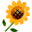 2. 甄選學校、科系請填全名；甄選方式與過程內容書寫不夠請續寫背面。         3. 可直接上輔導處網站https://sites.google.com/a/yphs.tw/yphsc/「甄選入學」區下載本表格，    以電子檔郵寄至yphs316@gmail.com信箱，感謝你！　　　　　              甄選學校甄選學校臺灣藝術大學臺灣藝術大學臺灣藝術大學臺灣藝術大學甄選學系甄選學系書畫學系書畫學系學生學測分數國英數社自總大學個人申請□科技校院申請入學□軍事校院大學個人申請□科技校院申請入學□軍事校院大學個人申請□科技校院申請入學□軍事校院□正取備取□未錄取□正取備取□未錄取學測分數911310639大學個人申請□科技校院申請入學□軍事校院大學個人申請□科技校院申請入學□軍事校院大學個人申請□科技校院申請入學□軍事校院□正取備取□未錄取□正取備取□未錄取甄選方式與過程面試佔(   30 　%)一、形式：（教授：學生）人數=（ 3 ：1　），方式： 帶5件原件，7分鐘面試，自我介紹1~2分→教授提問題 二、題目：自我介紹1~2分教授提問4~5分(原作提問、……)□備審資料佔(     %)   或  □術科實作佔(     %)  或  □筆試佔(     %)□其他佔(     %)請註明其他方式，如：小論文面試佔(   30 　%)一、形式：（教授：學生）人數=（ 3 ：1　），方式： 帶5件原件，7分鐘面試，自我介紹1~2分→教授提問題 二、題目：自我介紹1~2分教授提問4~5分(原作提問、……)□備審資料佔(     %)   或  □術科實作佔(     %)  或  □筆試佔(     %)□其他佔(     %)請註明其他方式，如：小論文面試佔(   30 　%)一、形式：（教授：學生）人數=（ 3 ：1　），方式： 帶5件原件，7分鐘面試，自我介紹1~2分→教授提問題 二、題目：自我介紹1~2分教授提問4~5分(原作提問、……)□備審資料佔(     %)   或  □術科實作佔(     %)  或  □筆試佔(     %)□其他佔(     %)請註明其他方式，如：小論文面試佔(   30 　%)一、形式：（教授：學生）人數=（ 3 ：1　），方式： 帶5件原件，7分鐘面試，自我介紹1~2分→教授提問題 二、題目：自我介紹1~2分教授提問4~5分(原作提問、……)□備審資料佔(     %)   或  □術科實作佔(     %)  或  □筆試佔(     %)□其他佔(     %)請註明其他方式，如：小論文面試佔(   30 　%)一、形式：（教授：學生）人數=（ 3 ：1　），方式： 帶5件原件，7分鐘面試，自我介紹1~2分→教授提問題 二、題目：自我介紹1~2分教授提問4~5分(原作提問、……)□備審資料佔(     %)   或  □術科實作佔(     %)  或  □筆試佔(     %)□其他佔(     %)請註明其他方式，如：小論文面試佔(   30 　%)一、形式：（教授：學生）人數=（ 3 ：1　），方式： 帶5件原件，7分鐘面試，自我介紹1~2分→教授提問題 二、題目：自我介紹1~2分教授提問4~5分(原作提問、……)□備審資料佔(     %)   或  □術科實作佔(     %)  或  □筆試佔(     %)□其他佔(     %)請註明其他方式，如：小論文面試佔(   30 　%)一、形式：（教授：學生）人數=（ 3 ：1　），方式： 帶5件原件，7分鐘面試，自我介紹1~2分→教授提問題 二、題目：自我介紹1~2分教授提問4~5分(原作提問、……)□備審資料佔(     %)   或  □術科實作佔(     %)  或  □筆試佔(     %)□其他佔(     %)請註明其他方式，如：小論文面試佔(   30 　%)一、形式：（教授：學生）人數=（ 3 ：1　），方式： 帶5件原件，7分鐘面試，自我介紹1~2分→教授提問題 二、題目：自我介紹1~2分教授提問4~5分(原作提問、……)□備審資料佔(     %)   或  □術科實作佔(     %)  或  □筆試佔(     %)□其他佔(     %)請註明其他方式，如：小論文面試佔(   30 　%)一、形式：（教授：學生）人數=（ 3 ：1　），方式： 帶5件原件，7分鐘面試，自我介紹1~2分→教授提問題 二、題目：自我介紹1~2分教授提問4~5分(原作提問、……)□備審資料佔(     %)   或  □術科實作佔(     %)  或  □筆試佔(     %)□其他佔(     %)請註明其他方式，如：小論文面試佔(   30 　%)一、形式：（教授：學生）人數=（ 3 ：1　），方式： 帶5件原件，7分鐘面試，自我介紹1~2分→教授提問題 二、題目：自我介紹1~2分教授提問4~5分(原作提問、……)□備審資料佔(     %)   或  □術科實作佔(     %)  或  □筆試佔(     %)□其他佔(     %)請註明其他方式，如：小論文面試佔(   30 　%)一、形式：（教授：學生）人數=（ 3 ：1　），方式： 帶5件原件，7分鐘面試，自我介紹1~2分→教授提問題 二、題目：自我介紹1~2分教授提問4~5分(原作提問、……)□備審資料佔(     %)   或  □術科實作佔(     %)  或  □筆試佔(     %)□其他佔(     %)請註明其他方式，如：小論文心得與建議◎備審資料製作建議：◎整體準備方向與建議：   面試自我介紹最好要很有趣，因為臺藝書畫教授都很老了，沒有熱情了。◎備審資料製作建議：◎整體準備方向與建議：   面試自我介紹最好要很有趣，因為臺藝書畫教授都很老了，沒有熱情了。◎備審資料製作建議：◎整體準備方向與建議：   面試自我介紹最好要很有趣，因為臺藝書畫教授都很老了，沒有熱情了。◎備審資料製作建議：◎整體準備方向與建議：   面試自我介紹最好要很有趣，因為臺藝書畫教授都很老了，沒有熱情了。◎備審資料製作建議：◎整體準備方向與建議：   面試自我介紹最好要很有趣，因為臺藝書畫教授都很老了，沒有熱情了。◎備審資料製作建議：◎整體準備方向與建議：   面試自我介紹最好要很有趣，因為臺藝書畫教授都很老了，沒有熱情了。◎備審資料製作建議：◎整體準備方向與建議：   面試自我介紹最好要很有趣，因為臺藝書畫教授都很老了，沒有熱情了。◎備審資料製作建議：◎整體準備方向與建議：   面試自我介紹最好要很有趣，因為臺藝書畫教授都很老了，沒有熱情了。◎備審資料製作建議：◎整體準備方向與建議：   面試自我介紹最好要很有趣，因為臺藝書畫教授都很老了，沒有熱情了。◎備審資料製作建議：◎整體準備方向與建議：   面試自我介紹最好要很有趣，因為臺藝書畫教授都很老了，沒有熱情了。◎備審資料製作建議：◎整體準備方向與建議：   面試自我介紹最好要很有趣，因為臺藝書畫教授都很老了，沒有熱情了。E-mail手機